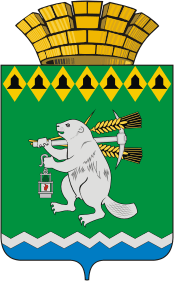 Дума Артемовского городского округаVI  созыв80 заседаниеРЕШЕНИЕот  25 марта 2021 года					№ 791Об определении органа местного самоуправления Артемовского городского округа, уполномоченного на заключение (подписание), изменение и расторжение соглашений о защите и поощрении капиталовложений  В соответствии с Федеральным законом от 1 апреля 2020 года № 69-ФЗ 
«О защите и поощрении капиталовложений в Российской Федерации», руководствуясь статьей 23 Устава Артемовского городского округа, Дума Артемовского городского округаРЕШИЛА:1. Определить Администрацию Артемовского городского округа органом местного самоуправления, уполномоченным на заключение (подписание), изменение и расторжение соглашений о защите и поощрении капиталовложений в отношении проектов, реализуемых (планируемых к реализации) на территории Артемовского городского округа, от имени Артемовского городского округа.2. Заключение (подписание), изменение и расторжение соглашений о защите и поощрении капиталовложений в отношении проектов, реализуемых (планируемых к реализации) на территории Артемовского городского округа, от имени Артемовского городского округа осуществляется в соответствии с порядком, утвержденным муниципальным правовым актом Администрации Артемовского округа. 3. Настоящее решение опубликовать в газете «Артемовский рабочий», разместить на Официальном портале правовой информации Артемовского городского округа (www.артемовский-право.рф) и на официальном сайте Думы Артемовского городского округа в информационно-телекоммуникационной сети «Интернет».4. Контроль за исполнением настоящего решения возложить на постоянную комиссию по экономическим вопросам, бюджету и налогам (Соловьев А.Ю.).Председатель Думы Артемовского городского округа                                       В.С.АрсеновГлава Артемовского городского округа К.М. Трофимов